PRESSE-INFORMATIONIhr Pressekontakt:Jens Augustinaugustin@martor.dewww.martor.deMARTOR KGLindgesfeld 2842653 SolingenDeutschland07. Dezember 2020DIE GROSSEN DEUTSCHEN MARKEN.WIR FREUEN UNS, DABEI ZU SEIN!Das Solinger Familienunternehmen MARTOR ist neues Mitglied im Rat für Formgebung. Die Stiftung versteht sich als Netzwerk und Interessenvertretung der führenden design- und markenorientierten Unternehmen in Deutschland. Neben MARTOR gehören ihr Global Player wie Daimler, Siemens oder Braun ebenso an wie zahlreiche mittelständische Firmen, die wie wir an die Kraft der Marke glauben.Für MARTOR sind eine konsequente Markenführung und die Begeisterung für das außergewöhnliche Design Teil der Unternehmens-DNA. Beide zusammen, Marke und (ein am Kundennutzen ausgerichtetes) Design haben uns in den letzten Jahren immens dabei geholfen, unsere Idee vom sicheren Schneiden in die Welt „hinauszutragen“. Unsere Sicherheitsmesser sind in Form, Design und Funktion einzigartig. Hinzu kommen digitale und persönliche Vor-Ort-Services, mit denen wir uns beim Kunden als Partner und als Ratgeber sinnstiftend einbringen können.  Ein sichtbarer Ausdruck unserer Stiftungsmitgliedschaft ist die Publikation „#whatcounts. Die großen deutschen Marken" (2021), die vom Rat für Formgebung herausgegeben wird. Darin legen wir – wie die anderen Stiftungsmitglieder auch – die Grundwerte unserer Marke dar.Unser Markenversprechen dient uns auch künftig als Ansporn und Richtschnur bei der Entwicklung von Innovationen und beim Ausbau unserer Services. Vor allem unterstützt uns die Marken- und Designkompetenz dabei, auch in unruhigen Zeiten auf Kurs zu bleiben.Wir freuen uns, diesen Weg gemeinsam mit unseren Partnerunternehmen im Stiftungsnetzwerk zu gehen.Zeichen inkl. Leerzeichen: 1.602 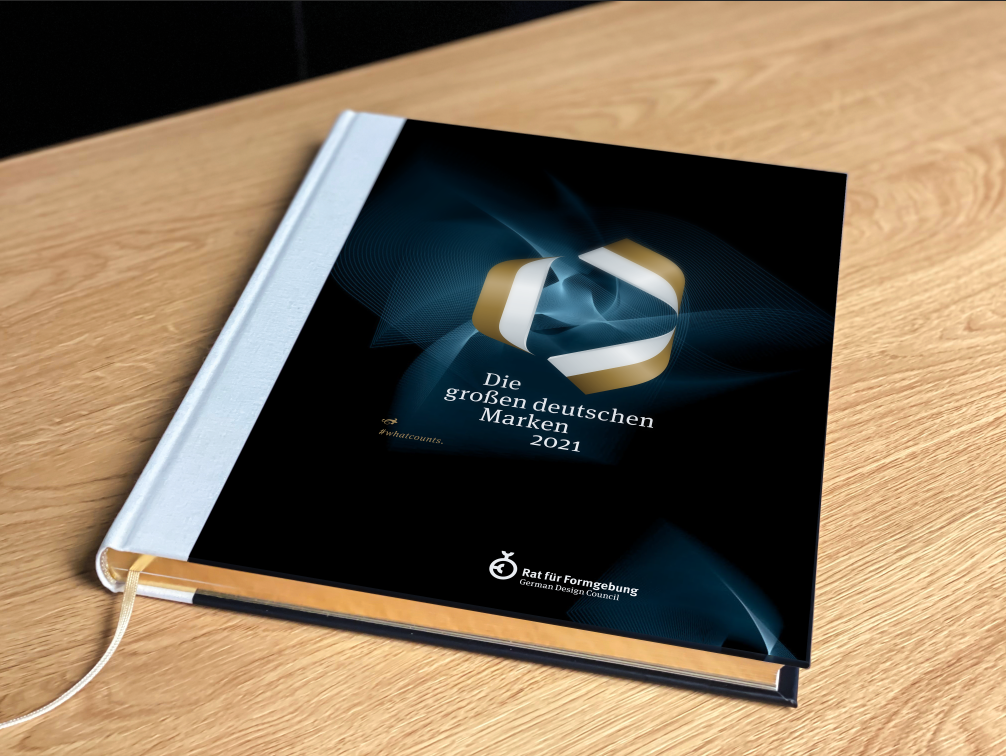 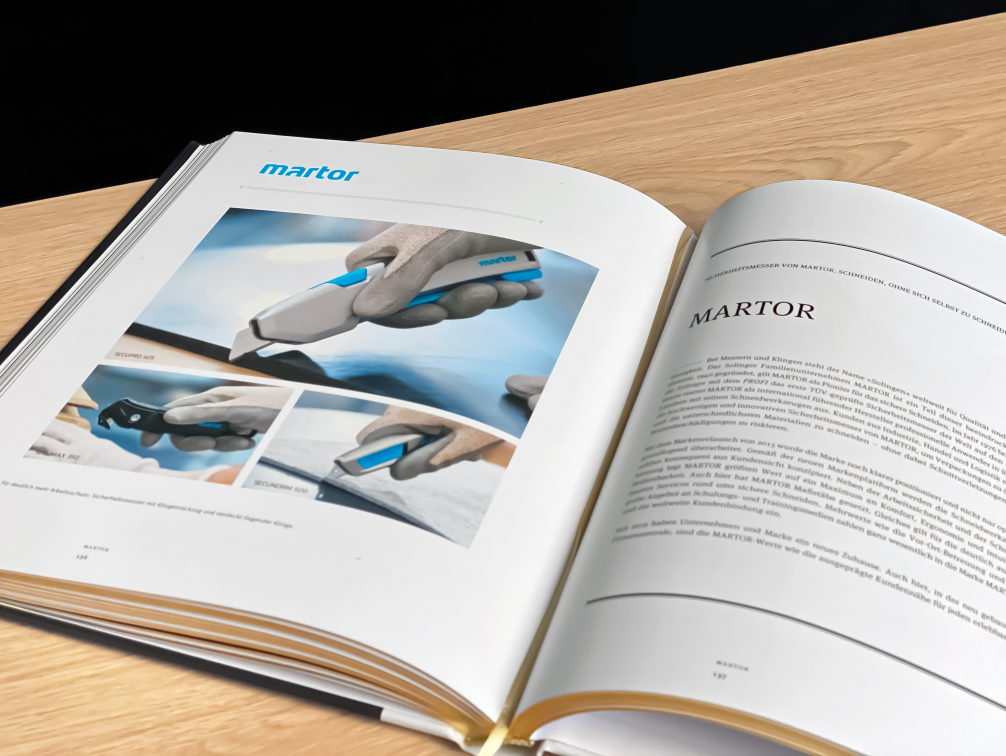 